Barevně vyznačené kolonky:(Ž L U T Ě) již rezervovaný termín a hodina(Č E R V E N Ě) nelze personálně nebo časově zajistit(ŠEDĚ VYZNAČENÝ ŘÁDEK - datum) – obřad LZE USKUTEČNIT POUZE MIMO AREÁL CHOTĚŠOVSKÉHO KLÁŠTERATabulka slouží pouze pro vaši orientaci.V období od 1. 1. - 31. 3. a 1. 11. - 31. 12. se svatební obřady konají převážně v obřadní síni v budově Obecního úřadu Chotěšov, z důvodu nevytápěných prostor kláštera. TABULKA BUDE PRŮBĚŽNĚ AKTUALIZOVÁNAKonkrétní termín a podmínky svatebního obřadu je třeba dohodnout s matrikářkou obce Chotěšov:osobně v sídle Obecního úřadu, Plzeňská 88, 2. patro, č. dveří 2 telefonicky na čísle: 377 183 717 mailem: matrika@obec-chotesov.cz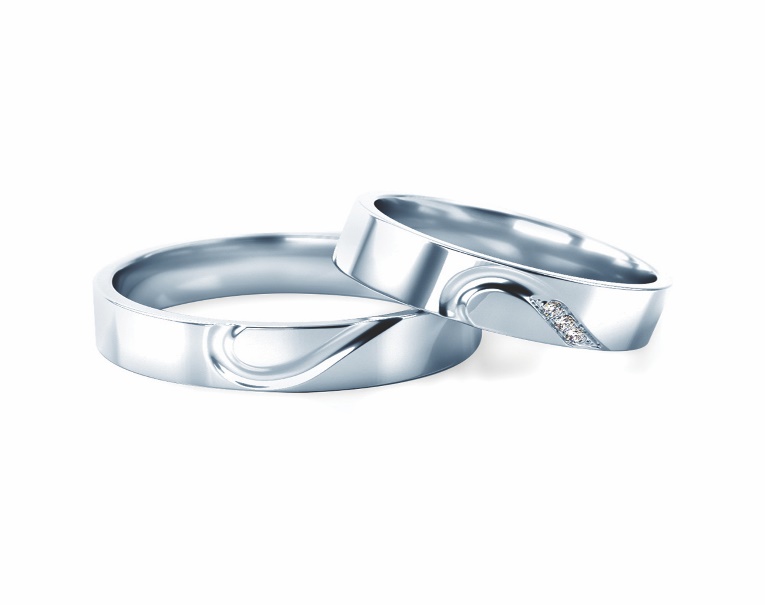  Nabídka termínů pro svatební obřady 2024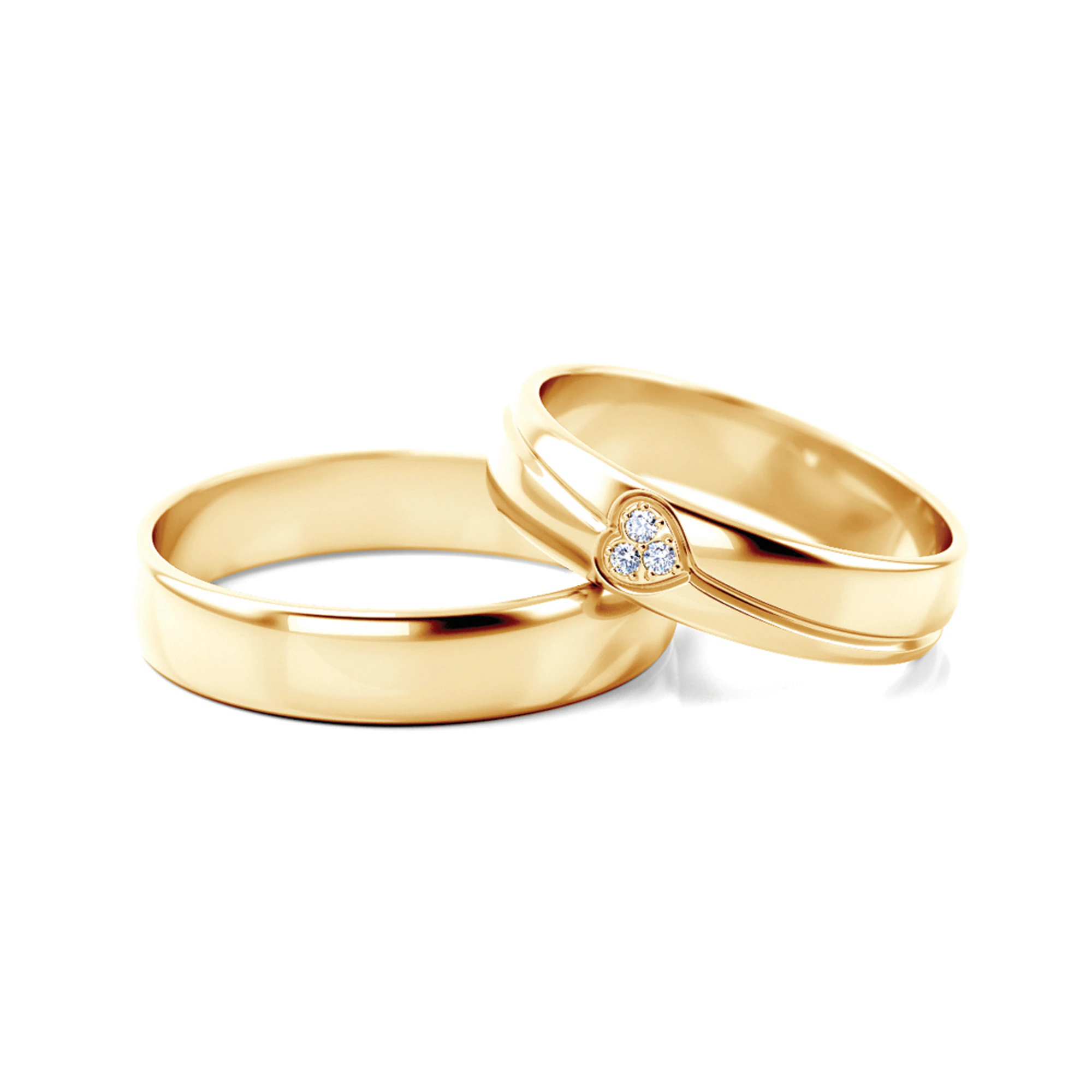 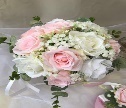  Nabídka termínů pro svatební obřady 2024 Nabídka termínů pro svatební obřady 2024 Nabídka termínů pro svatební obřady 2024 Nabídka termínů pro svatební obřady 2024 Nabídka termínů pro svatební obřady 2024 Nabídka termínů pro svatební obřady 2024ÚnorÚnorÚnorÚnorÚnorÚnorÚnor24.02.10:0011:0012:0013:0014:0015:00BřezenBřezenBřezenBřezenBřezenBřezenBřezen23.03. - Pivovar + Obřadní síň10:0011:0012:0013:0014:0015:00DubenDubenDubenDubenDubenDubenDuben24.04. - Rozárium (středa)15:3027.04. - Obřadní síň + Křížový vrch10:0011:0012:0013:0014:0015:00KvětenKvětenKvětenKvětenKvětenKvětenKvěten05.05. - Klášter (neděle)14:0011.05. - Pivovar10:0011:0012:0013:0014:0015:0018.05. - Obřadní síň10:0011:0012:0013:0014:0015:0024.05. - Křížový vrch + Klášter (pátek)10:0011:0012:0013:0014:0015:0025.05. - Obřadní síň + Pivovar + Klášter10:0011:0012:0013:0014:0015:00ČervenČervenČervenČervenČervenČervenČerven08.06. - Klášter + Pivovar12:0013:0015.06. 10:0011:0012:0013:0014:0015:0022.06. - Lesovna + Pivovar10:0011:0012:0013:0014:0015:0029.06. - Klášter10:0011:0012:0013:00ČervenecČervenecČervenecČervenecČervenecČervenecČervenec13.07. - Klášter10:0011:0012:0013:0014:0015:0020.07. - Pivovar10:0011:0012:0013:0014:0015:0027.07. 10:0011:0012:0013:0014:0015:00SrpenSrpenSrpenSrpenSrpenSrpenSrpen03.08. - Pivovar10:0011:0012:0013:3010.08. - Klášter10:0011:0012:00 13:0014:0015:0017.08. - Pivovar10:0011:0012:0013:0014:0015:0024.08. - Pivovar + Klášter10:0011:0012:0013:0014:0031.08. - Obřadní síň + Pivovar10:0011:0012:0013:0014:0015:00ZáříZáříZáříZáříZáříZáříZáří14.09. - Pivovar10:0011.0012.0013:0014.0015:0021.09. 10:0011:0012:0013:0014:0015:0028.09. - Pivovar10:0011:0012:0013:0014:0015:00ŘíjenŘíjenŘíjenŘíjenŘíjenŘíjenŘíjen12.10. - Klášter10:0011:0012:0013:0014:0015:00Listopad Listopad Listopad Listopad Listopad Listopad Listopad 09.11.10:0011:0012:0013:0014:0015:00Prosinec Prosinec Prosinec Prosinec Prosinec Prosinec Prosinec 14.12.10:0011:0012:0013:0014:0015:00